HOW TO TRAIN YOUR DRAGON 2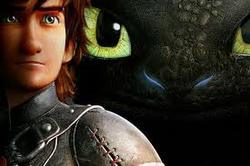 His Thoughts: This movie suffered from the “could have been” virus. First off I have to start by saying that the first movie in this now progressing series we gave a “Must Go” for and was what we considered a “break-through” movie as far as the ‘non-Pixar’ world. This movie however suffered like a schizophrenic, not being able to figure out whether or not it wanted to be an adult epic, a teenage girl giggle fest, or an American Funniest Home Video ‘guy gets hit in the groin’ flick. It wouldn’t even stay in one place long enough for anyone (other than possibly bipolar woman who enjoy laughing one second, literally crying the next second and then literally admiring some hunk the next second- with some scenes accurately coming at you that fast in sequence…) to really enjoy themselves. Just when it got to an epic part it would be broken up by COMIC RELIEF GUY GETS HIT IN THE GROIN and then that would be followed by a five second close up of a dude's arm with just the sound of a teenage girl breathing (Wish I was joking here…) and then before you could even gather yourself someone or something would die (not like ‘fake dead’ or ‘half dead’ like ‘dead dead’) - and you would literally be thrown around that fast. At one point in the movie something dies (ACCK- SPOILER!) and I kid you not, the dude to my right and the father behind me BOTH turn to their families/significant other and this conversation ensues:

“Where did ___ go?” or “what happened to ____?” 

“I think ____ died…?” 

 “Seriously, when?” 

“I think in that last scene during the fight?”

“Oh wow, I think I missed that…”

 And that event was KIND OF A BIG EVENT, but it was surrounded by so much ‘guy gets hit in groin’ followed by teenage girl drool over hunk that it was TOTALLY MISSED! This similar event (series of events) basically just repeats the entire movie; right when you think you might get an actual epic scene you immediately get a ‘dragon jumps on someone and licks them!” scene… Needless to say this wasn’t a BAD movie, it just suffered so much from the “marketing to all while fulfilling none” that this movie will not and SHOULD NOT be put with the other classics (including its predecessor); it just didn’t cut it. This movie was a “Go” at best.

Her Thoughts: I loved the first How to Train Your Dragon movie! It was a big surprise for me when we saw it in theatres when it first came out- one of the better animated movies I had seen in a long time! I feel like they used the success of the first movie to make a second one but it just wasn't that great. The first one was unique and was not afraid to have sad moments in it. It had a great teaching message and the movie was beautiful. As Micah explained above, this movie seemed to want to try to be as epic as the first but they were trying to be more cautious by adding in more "potty humor" or just dumb things to make it more "kid friendly." I think this was not a very smart move- kids will basically love any movie- it is the parents or adults that you really have to sell. That is why the first movie did so well- adults could love it just as much as kids! This movie, however, will not do as well in my opinion. I left the theatre disappointed.Kids and Family Movie:HISHERAVG1. Is it a “Kids Friendly” movie? (eg. not scary, no cursing, sexuality)8882. Entertainment value for children 12 and under?8883. Entertainment value for teenagers?98.58.754. Entertainment value for parents?8885. Entertainment value for males?8886. Entertainment value for females?988.57. Teaching moments, role models, moral of story?9998. Is it a “classic”? (Replay value?)1099.59. Audio/Visual effects?99910. Not too cliché (unique and witty, not too slapstick or potty)?777GRAND TOTAL:83.75%